Radicalism and Protest, 1810 – 1848 Booklet 1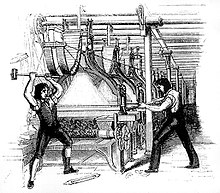 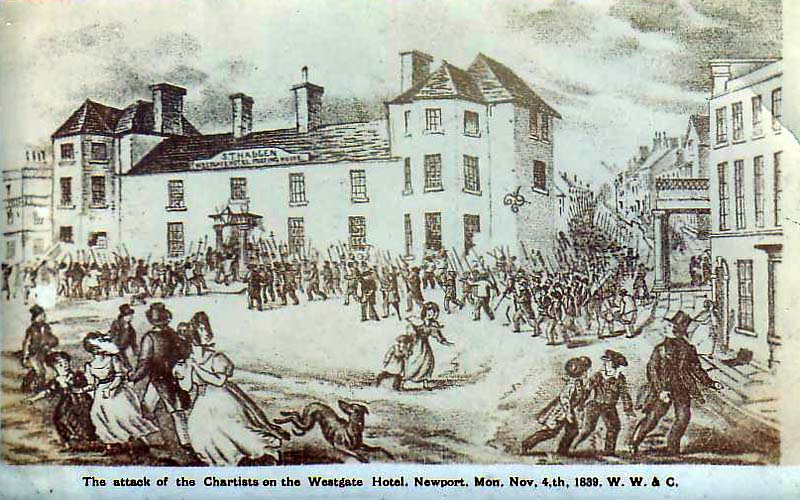 Task 1: Look at the image. Create a fact file on Thomas Paine. Name:Date of Birth:Place of birth:Publication:Beliefs: Read the following pages of the WJEC booklet called Radicalism and Protest and complete the boxes.Task: Complete the boxes with informationTask: Mind map around the people about why they could and couldn’t vote 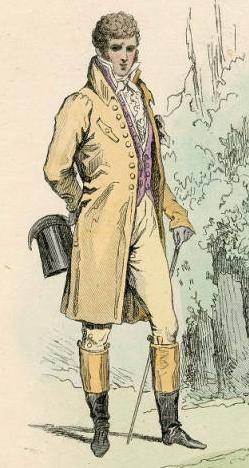 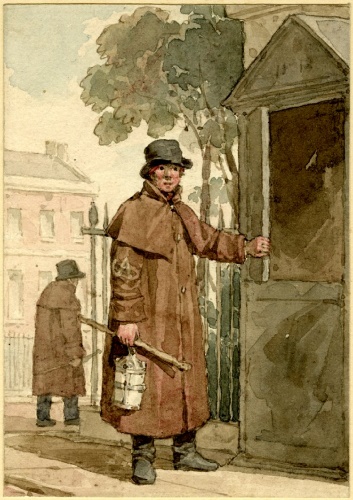 Task: Complete the timeline of events Task: Next to each man write at least 2 things about them:Major John Cartwright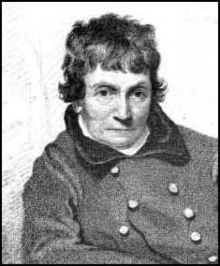 Henry (Orator) Hunt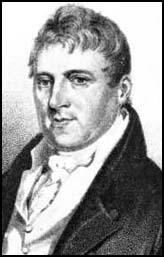 William Cobbett 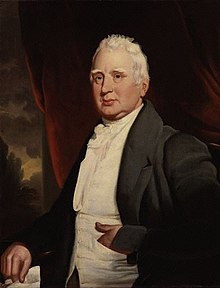 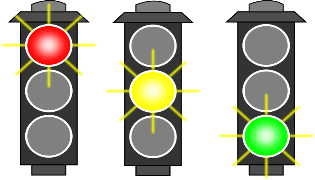 Task 1 – Complete the causes and consequence diagram Task: Complete the storyboard about the Luddites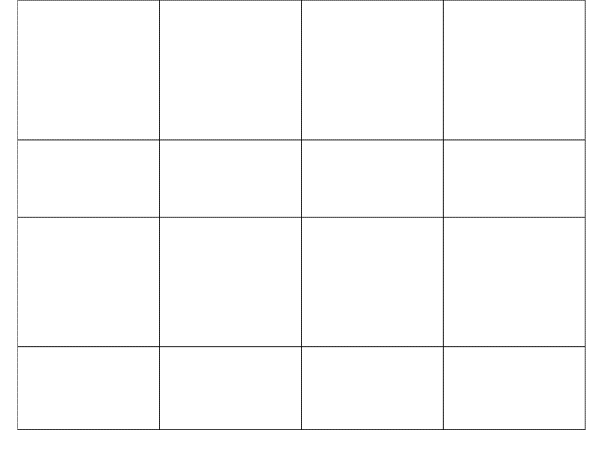 Task:Why was ‘Orator’ Hunt important in the Radical Movement? 	[12]........................................................................................................…………………….…..................................................................................................................................................................................................................................................................................................................................................................................................................................................................................................................................................................................................................................………………………...........................---------------------------------------------------------------------------------------------------------------------------------------------------------------------------------------------------------------------------------.........................................................................................................…………………….…..................................................................................................................................................................................................................................................................................................................................................................................................................................................................................................................................................................................................................................………………………...............................................................................................................................…………………….….....................................................................................................................................................................................................................................................................................................................................................................................................................................................................................................................................................................................................................................................................…………………….….................................................................................................................................................................................................................................................................................................................................................................................................................Task: Read the information: Answer these questions:Explain the impact the French Revolution had on people.........................................................................................................…………………….…..................................................................................................................................................................................................................................................................................................................................................................................................................................................................................................................................................................................................................................………………………...........................---------------------------------------------------------------------------------------------------------------------------------------------------------------------------------------------------------------------------------.Who are the Agent Provocateurs?........................................................................................................…………………….…..................................................................................................................................................................................................................................................................................................................................................................................................................................................................................................................................................................................................................................………………………...............................................................................................................................…………………….…..Who was the most famous spy?........................................................................................................…………………….What was he involved in?…..................................................................................................................................................................................................................................................................................................................................................................................................................................................................................................................................................................................................................................………………………...........................---------------------------------------------------------------------------------------------------------------------------------------------------------------------------------------------------------------------------------.What was the Habeas Corpus Act?........................................................................................................…………………….…..................................................................................................................................................................................................................................................................................................................................................................................................................................................................................................................................................................................................................................………………………...............................................................................................................................…………………….….............................................................................................................................................................................................................................................................................................................................................................................................................................................................................................................................................................Study the source below and then answer the question which follows.‘A cloud of gloom and mistrust hung over the whole country. The suspension of the habeas corpus act was a measure that…was of a nature to cause anxiety in the most indifferent of us…It seemed as if the sun of freedom were gone down, and a rayless expanse of oppression had finally closed over us.’[Samuel Bamford, commenting about the importance of suspension]									To what extent does this source accurately explain what people were feeling at the time about the suspension in 1817?	[In your answer you should refer to the strengths and limitations of the source and use your own knowledge and understanding of the historical context.]The Six Acts; Task: Connect these three events together:Peterloo Massacre 1819 /  The Cato Street Conspiracy / 1832 Reform Act Task: Find Merthyr Tydfil. Add this information to the map of Wales.30,000 people lived Merthyr had become an ideal centre for the iron industryPenydarren, owned by the Homfrays Plymouth, owned by Anthony BaconRichard Hill • Dowlais, owned by Josiah John Guest Cyfarthfa, owned by the Crawshays.Cyfarthfa became the largest, producing a large percentage of British and indeed world iron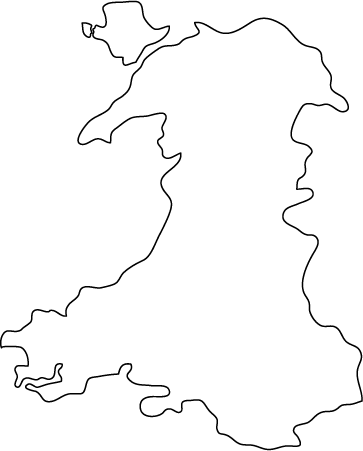 Task: Complete the storyboard about the Merthyr Rising Annotate the sources: 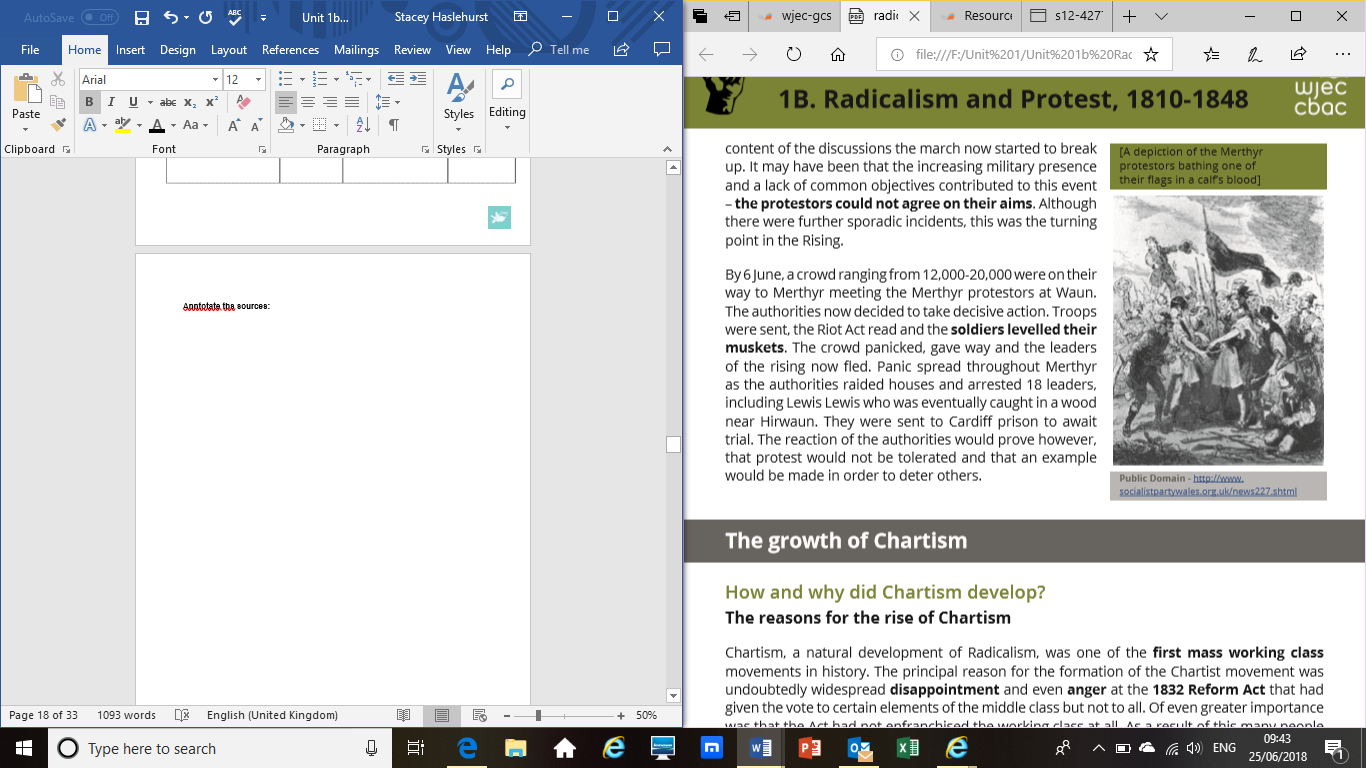 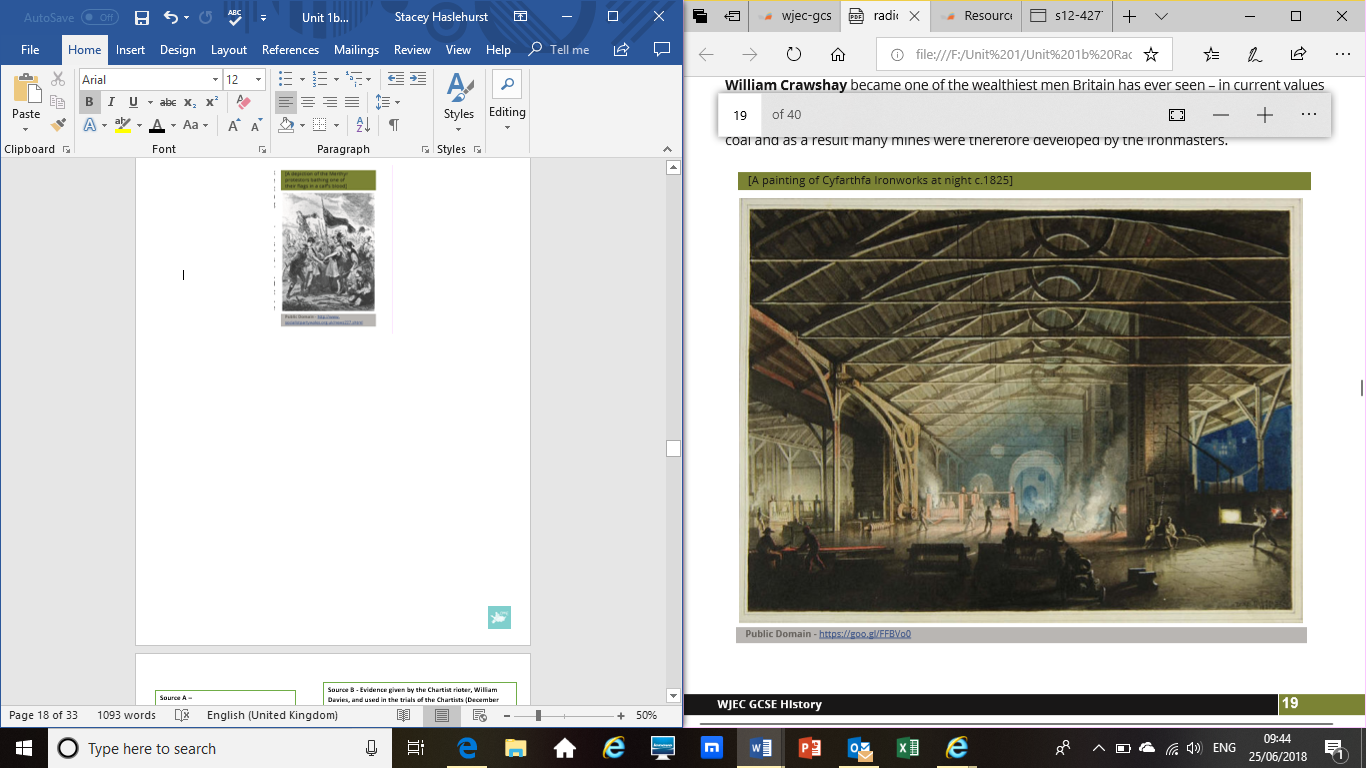 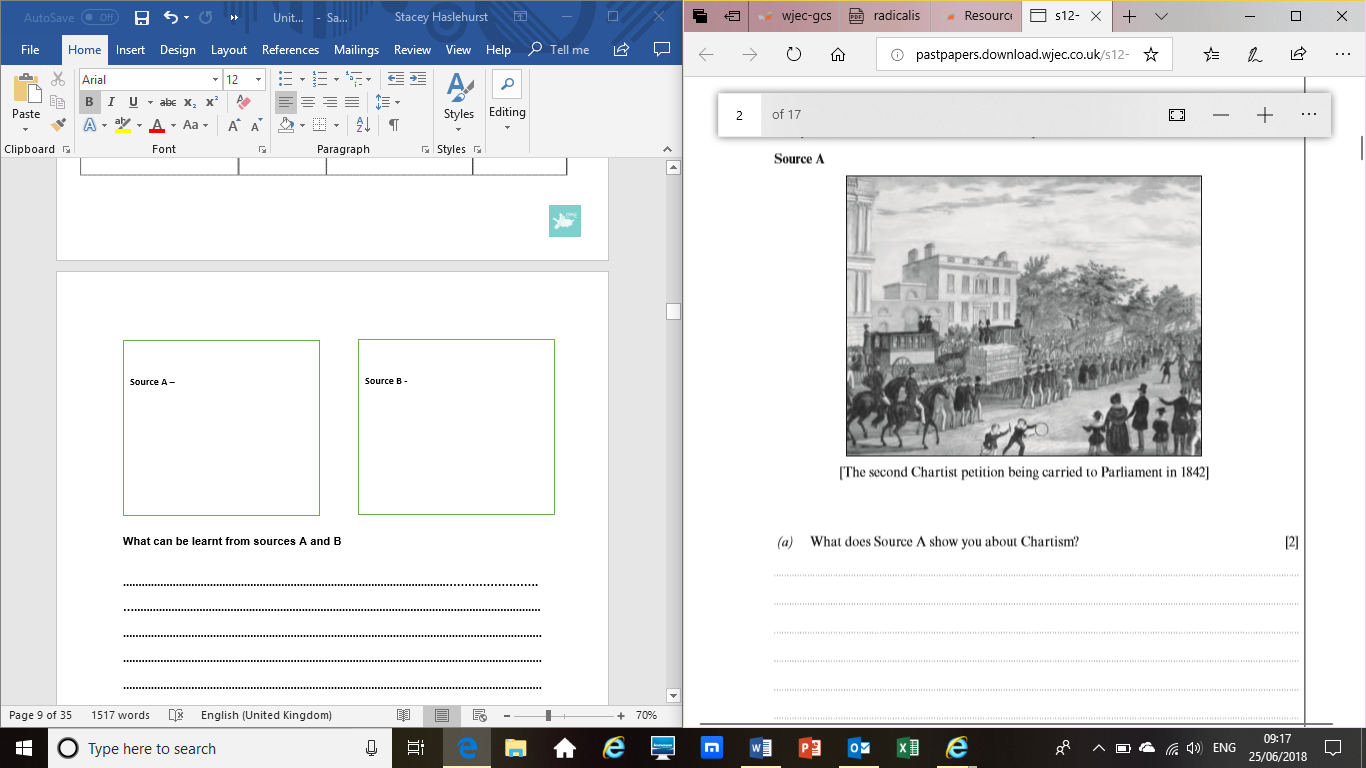 What can be learnt from sources A and B the Chartist movement? ........................................................................................................…………………….…..................................................................................................................................................................................................................................................................................................................................................................................................................................................................................................................................................................................................................................………………………...............................................................................................................................…………………….…............................................................................................................................................................................................................................................................................................................................................................................................................................................................................................................................................................Look at the demands from the Charter from May 1838. Hierarchy – Reorder them in an order you think are the most importantExt: explain why. 1. A vote for every man at twenty-one years of age. 2. A secret ballot to protect the elector. 3. No property qualifications for MPs so that a constituency could elect a man of their choice, rich or poor. 4. Payment of MPs so that ordinary working men could afford to represent their constituency. 5. Equal constituencies securing the same amount of representation for the same number of electors. 6. Annual parliaments which it was believed would prevent bribery and corruption during the election process as well as making MPs more accountable.  Pages 23- 25 Task: Try to connect these four factors together. Use the worksheet to help you. 1823 Reform Act / Role of Lovett and O’Connor / First Chartist petition / Newport Rising 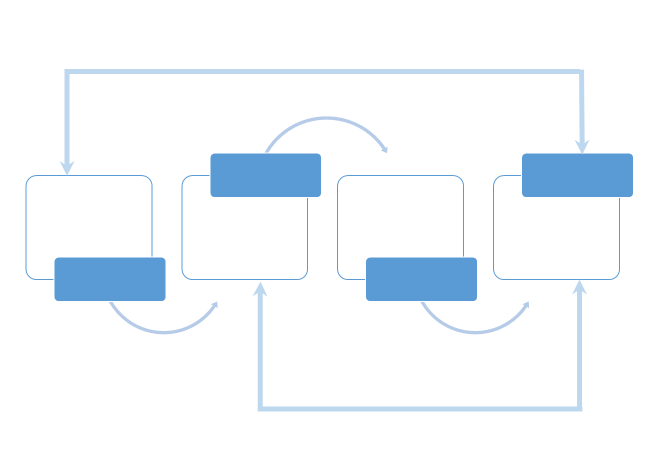 Annotate theses sources: 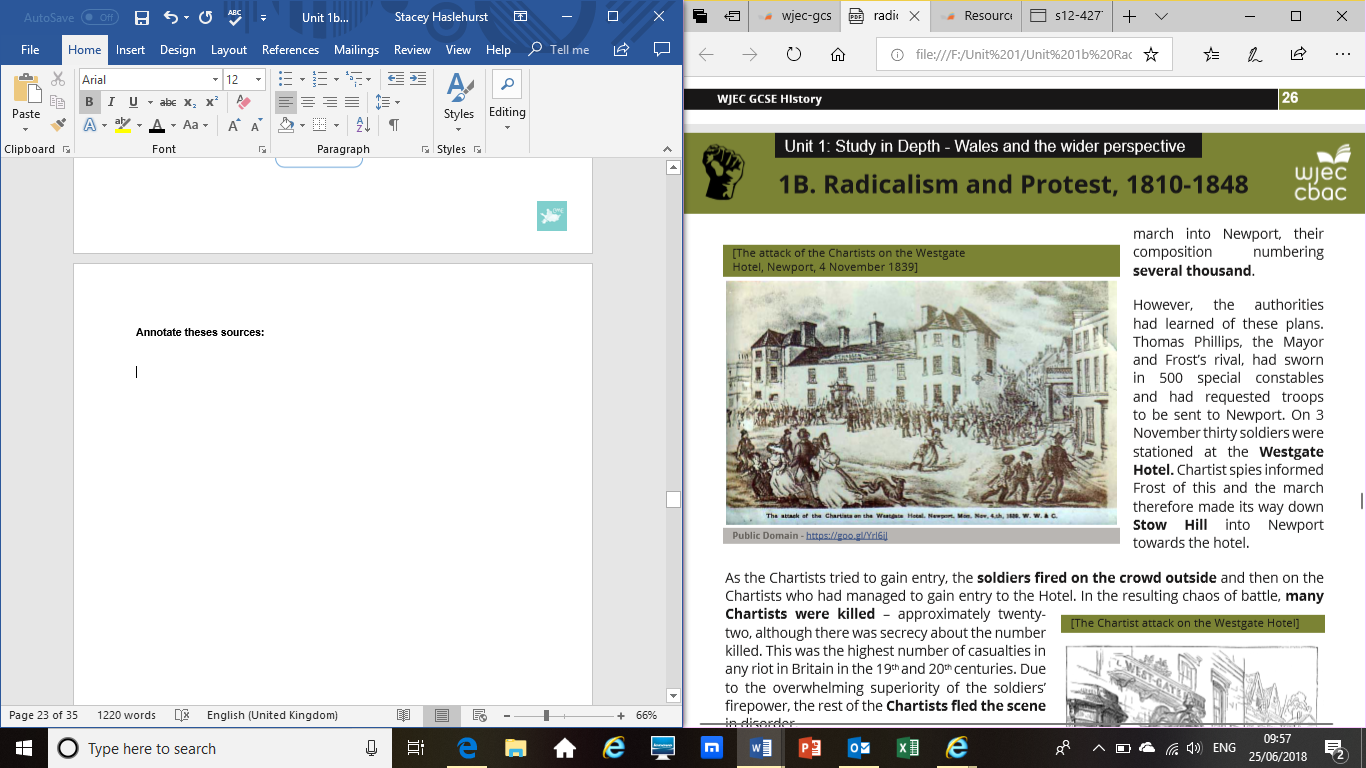 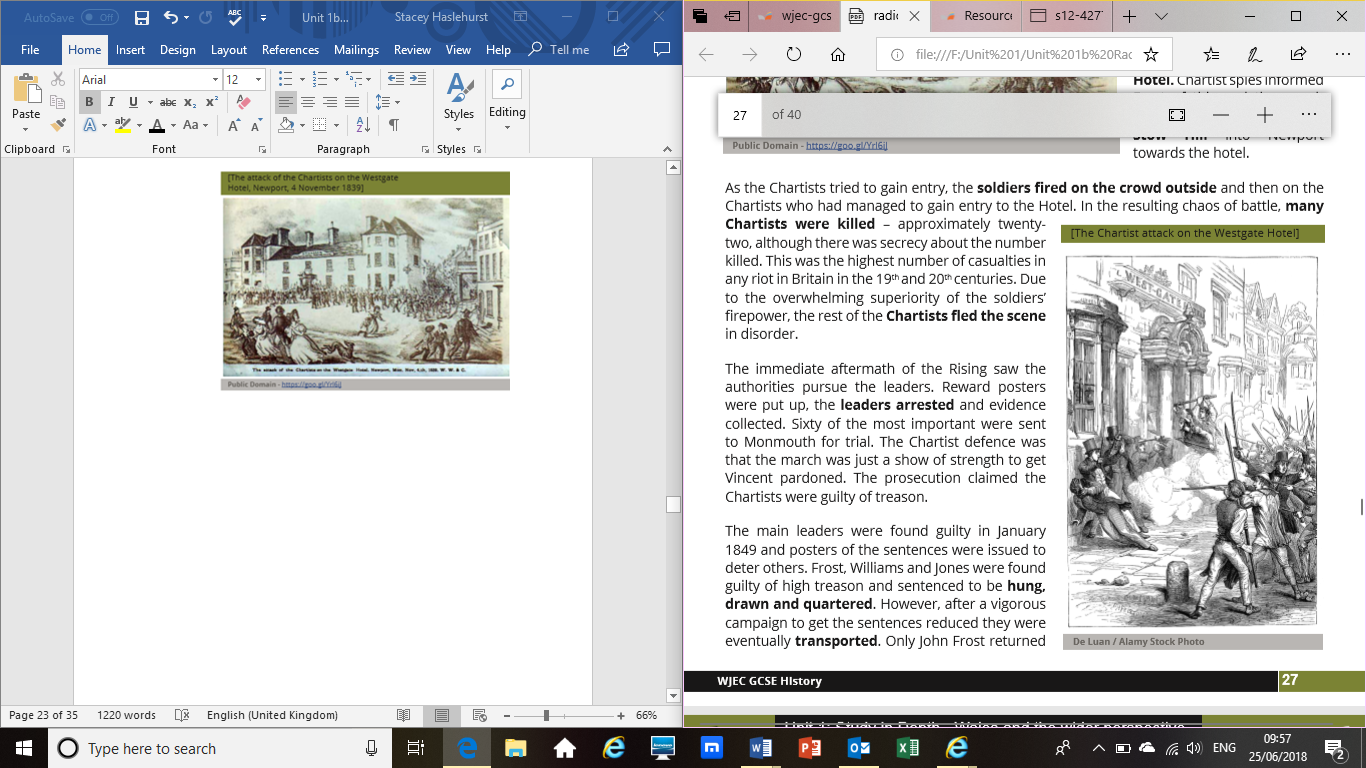 Task: Draft information ere about the Swing Riots.Then turn your information on the Swing Riots into a leaflet/ newspaper report/ poster. The Rebecca Riots Rebecca RiotsIn 1839 thousands of farmers from the Welsh countryside went on a march as they were unhappy. They worked long hours and were not getting good money for it. So the farmers had decided to go on a march to show how frustrated they were getting. However, on their way they were stopped at a toll gate, this made some of the farmers even angrier.Outraged that the protesters would have to pay a penny to cross to continue their march, some of the farmers decided to rebel against the toll gates. Long white petticoats, colourful long dresses with a matching shoal and bonnet these farmers dressed up as women. They even blacked their faces with soot so they could not be recognisable when attacking the toll gates. Dressed as women, the farmers would attack the toll gates at night shouting “Rebecca, Rebecca”. Historians are not 100% sure why these men shouted Rebecca, on idea is that the men borrowed the clothes from a women called Rebecca. Other Historians believe that the farmers got the name from the Bible. The riots continued for years. Farmers did not want to pay the expensive toll to use the road. They had to use the road to transport their livestock and crops for market. With poor harvest in 1837 and 1838, the farmers could not afford to pay the fee. Eventually the army was brought in to stop the riots. Some of the rioters were caught and sentenced to transportation.  Task 1 - From reading the information about both riots bullet point in your exercise books at least 4 similarities and 4 differences.Task 2 – Complete the Venn diagram comparing the Merthyr Tydfil Riots and another for the Rebecca Riots. 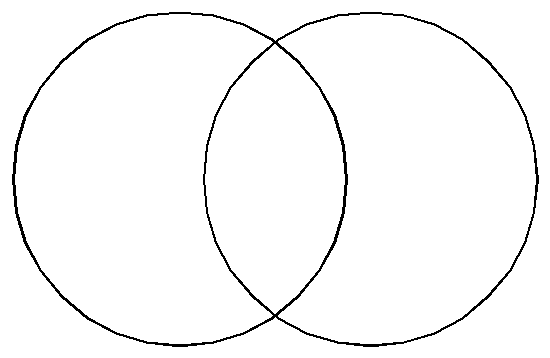 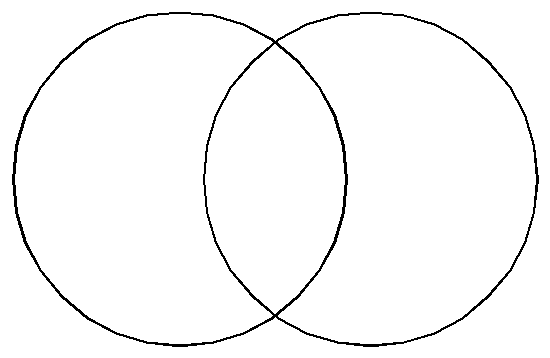 Task: Complete the table. Think about the impact it had. Date markedComment17501830Manchester 1830 Old Sarum1830Liverpool Act Key Details Impact upon peopleTraining Prevention ActSeizure of Arms ActSeditious Meetings Prevention ActMisdemeanours ActBlasphemous and Seditious Libels AcNewspapers and Stamp Duties ActEvent Impact it hadRising of Merthyr Rising Execution of Dic Penderyn Abolition of the Truck system Parliamentary representationChartist MovementPoor Law Amendment Act, 1834Turnpike Act 1844